The  Engineers Club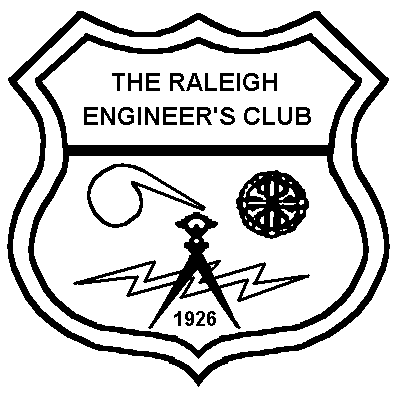 P.O.  • Raleigh/NC • 27602Phone: (919) 546-5690Scholarship QuestionnaireEach year, the Raleigh Engineers Club (REC) awards one scholarship to a Wake County Public High School Senior that has been accepted into the College of Engineering at NC State University.  The total scholarship award is valued at one semester’s tuition at the in-state tuition rate. The candidate selected for 2017 will be determined by a selection committee of REC members and based on all parts of the application. Candidates are not selected based on grades only.A completed application consists of this Scholarship Questionnaire, NC State College of Engineering acceptance letter, official grade transcript (sent directly from the school and sealed), one letter of recommendation from a faculty member and the Financial Aid Release Form.  The deadline for consideration is April 21, 2017.  Please forward your completed application to the following address:Michael D. Anthony-Scholarship Chairman.We look forward to receiving your application and good luck.   
Please send a note to me at michael.anthony@duke-energy.com if you wish to receive an electronic version of the questionnaire.Please complete the following questions.  If you would like an electronic copy, please e-mail me at michael.anthony@duke-energy.com:What field of engineering have you decided to study and in particular, why have you chosen that field of study?What are your plans once you have obtained your undergraduate engineering degree?Tell us about any particular projects or accomplishments of which you feel especially proud.Have you received any other scholarships?  If yes, what is the approximate value(s) of the scholarship(s)?What are your favorite hobbies or extracurricular activities? Why should the REC choose you as their 2017 scholarship recipient?Please feel free to share any other information that you feel is important for us to consider during the award process (i.e. work or civic activities, sports participation, society memberships, Eagle Scout, honor societies, band, etc.).   